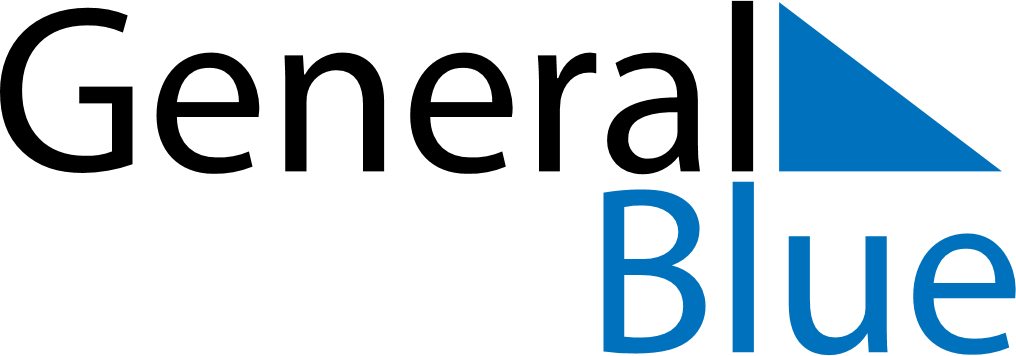 May 2024May 2024May 2024May 2024May 2024May 2024Lahoysk, Minsk, BelarusLahoysk, Minsk, BelarusLahoysk, Minsk, BelarusLahoysk, Minsk, BelarusLahoysk, Minsk, BelarusLahoysk, Minsk, BelarusSunday Monday Tuesday Wednesday Thursday Friday Saturday 1 2 3 4 Sunrise: 5:30 AM Sunset: 8:40 PM Daylight: 15 hours and 9 minutes. Sunrise: 5:28 AM Sunset: 8:42 PM Daylight: 15 hours and 13 minutes. Sunrise: 5:26 AM Sunset: 8:44 PM Daylight: 15 hours and 17 minutes. Sunrise: 5:24 AM Sunset: 8:45 PM Daylight: 15 hours and 21 minutes. 5 6 7 8 9 10 11 Sunrise: 5:22 AM Sunset: 8:47 PM Daylight: 15 hours and 24 minutes. Sunrise: 5:20 AM Sunset: 8:49 PM Daylight: 15 hours and 28 minutes. Sunrise: 5:18 AM Sunset: 8:51 PM Daylight: 15 hours and 32 minutes. Sunrise: 5:16 AM Sunset: 8:53 PM Daylight: 15 hours and 36 minutes. Sunrise: 5:15 AM Sunset: 8:55 PM Daylight: 15 hours and 39 minutes. Sunrise: 5:13 AM Sunset: 8:56 PM Daylight: 15 hours and 43 minutes. Sunrise: 5:11 AM Sunset: 8:58 PM Daylight: 15 hours and 47 minutes. 12 13 14 15 16 17 18 Sunrise: 5:09 AM Sunset: 9:00 PM Daylight: 15 hours and 50 minutes. Sunrise: 5:07 AM Sunset: 9:02 PM Daylight: 15 hours and 54 minutes. Sunrise: 5:06 AM Sunset: 9:03 PM Daylight: 15 hours and 57 minutes. Sunrise: 5:04 AM Sunset: 9:05 PM Daylight: 16 hours and 1 minute. Sunrise: 5:02 AM Sunset: 9:07 PM Daylight: 16 hours and 4 minutes. Sunrise: 5:01 AM Sunset: 9:08 PM Daylight: 16 hours and 7 minutes. Sunrise: 4:59 AM Sunset: 9:10 PM Daylight: 16 hours and 10 minutes. 19 20 21 22 23 24 25 Sunrise: 4:58 AM Sunset: 9:12 PM Daylight: 16 hours and 14 minutes. Sunrise: 4:56 AM Sunset: 9:13 PM Daylight: 16 hours and 17 minutes. Sunrise: 4:55 AM Sunset: 9:15 PM Daylight: 16 hours and 20 minutes. Sunrise: 4:53 AM Sunset: 9:16 PM Daylight: 16 hours and 23 minutes. Sunrise: 4:52 AM Sunset: 9:18 PM Daylight: 16 hours and 26 minutes. Sunrise: 4:50 AM Sunset: 9:20 PM Daylight: 16 hours and 29 minutes. Sunrise: 4:49 AM Sunset: 9:21 PM Daylight: 16 hours and 31 minutes. 26 27 28 29 30 31 Sunrise: 4:48 AM Sunset: 9:22 PM Daylight: 16 hours and 34 minutes. Sunrise: 4:47 AM Sunset: 9:24 PM Daylight: 16 hours and 37 minutes. Sunrise: 4:46 AM Sunset: 9:25 PM Daylight: 16 hours and 39 minutes. Sunrise: 4:44 AM Sunset: 9:27 PM Daylight: 16 hours and 42 minutes. Sunrise: 4:43 AM Sunset: 9:28 PM Daylight: 16 hours and 44 minutes. Sunrise: 4:42 AM Sunset: 9:29 PM Daylight: 16 hours and 46 minutes. 